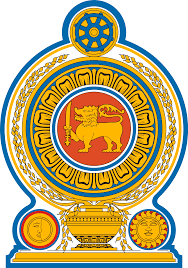 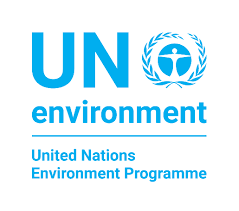 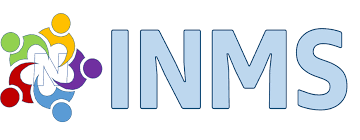 LAUNCH OFUNITED NATIONS GLOBAL CAMPAIGN ON SUSTAINABLE NITROGEN MANAGEMENTBandaranaike Memorial International Conference Hall. Colombo, Sri Lanka23 – 24 OCTOBER 2019LIST OF DOCUMENTSWorking DocumentsInformation DocumentsUNEP-SL/UNGC/ Res.14/1Provisional agendaUNEP-SL/UNGC/ Res.L.14/2Draft Colombo DeclarationUNEP-SL/UNGC/ Res.L.14/3UNEA-4 Resolution: Sustainable Nitrogen ManagementUNEP-SL/UNGC/ Res.L.14/4Roadmap for Action on Sustainable Nitrogen Management 2020-2022UNEP-SL/UNGC/ Res.L.14/5Meeting ReportUNEP-SL/UNGC/ Res.L.14/INF/1List of DocumentsUNEP-SL/UNGC/ Res.L.14/INF/2Logistic NoteUNEP-SL/UNGC/ Res.L.14/INF/3Provisional List of ParticipantsUNEP-SL/UNGC/ Res.L.14/INF/4INMS-4 Meeting Report and Summary Report UNEP-SL/UNGC/ Res.L.14/INF/5Publication: ‘Our Nutrients World’ UNEP-SL/UNGC/ Res.L.14/INF/6New publication: ‘Nitrogen Grasping the Challenge’